Publicado en   el 04/11/2014 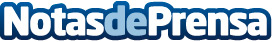 La promoción de Andalucía alcanza un impacto valorado en 350.000 euros en el primer mes del acuerdo con el Aston VillaEl consejero de Turismo y Comercio, Rafael Rodríguez, valoró los resultados que está alcanzando el acuerdo suscrito con el Aston Villa F.C. para la promoción de Andalucía como destino durante la Premier League, a través de una serie de acciones que han superado un impacto global valorado en 350.000 euros en el primer mes.Rodríguez conoció las actuaciones de promoción directa desarrolladas en el marco del convenio, que contemplaDatos de contacto:Nota de prensa publicada en: https://www.notasdeprensa.es/la-promocion-de-andalucia-alcanza-un-impacto Categorias: Marketing Andalucia Turismo http://www.notasdeprensa.es